ZARZĄDZENIE NR V/24/21BURMISTRZA  SOLCA KUJAWSKIEGOZ DNIA  16 LUTEGO  2021 ROKUw sprawie ogłoszenia naboru wniosków o udzielenie dotacji celowej na dofinansowanie kosztów wymiany źródeł ciepła zasilanych paliwami stałym w ramach zadania ograniczania niskiej emisji w Gminie  Solec KujawskiNa podstawie art. 30 ust. 1 ustawy z dnia 8 marca 1990 r. o samorządzie gminnym (Dz. U. z 2020 r. poz. 713), Uchwały Nr XXV/221/21 Rady Miejskiej w Solcu Kujawskim z dnia 29 stycznia   2021 r.  w sprawie przyjęcia regulaminu udzielania dotacji celowej z budżetu Gminy Solec Kujawski  na dofinansowanie kosztów wymiany źródeł ciepła zasilanych paliwami stałym w ramach zadania ograniczania niskiej emisji w Gminie  Solec Kujawski  (Dz.Urz.Woj.Kuj.-Pom. z 2021 r. poz. 555)ZARZĄDZAM, CO NASTĘPUJE:§ 1Ogłasza się nabór, w dniach od 1 marca do 19 marca  2021 r., wniosków o udzielenie dotacji celowej na dofinansowanie kosztów wymiany źródeł ciepła zasilanych paliwami stałymi w budynkach i lokalach mieszkalnych na terenie Gminy Solec Kujawski.Treść ogłoszenia, o którym mowa w ust. 1 stanowi załącznik do niniejszego zarządzenia.§ 2Ustala się w budżecie Gminy Solec Kujawski na  2021 rok środki finansowe przeznaczone  na  dofinansowanie kosztów wymiany źródeł ciepła zasilanych paliwami stałymi w łącznej kwocie nie przekraczającej  30.000,00 złotych brutto.Ustala się, liczbę wniosków, które  mogą  zostać zakwalifikowane  do zawarcia umowy dotacyjnej w ilości 10. § 3Ogłoszenie, o którym mowa w § 1 podaje się do publicznej wiadomości poprzez jego umieszczenie:1) na stronie internetowej Gminy Solec Kujawski  (www.soleckujawski.pl),2) na tablicy ogłoszeń  Urzędu Miejskiego w Solcu Kujawskim,3) w Biuletynie Informacji Publicznej (www.bip.soleckujawski.pl).§ 4Zarządzenie wchodzi w życie 18 lutego 2021 roku.Załącznik do Zarządzenia Nr  V/24/21      Burmistrza Solca Kujawskiego  z dnia   16 lutego  2021 r.w sprawie ogłoszenia naboru wniosków o udzielenie dotacji celowej                                                             na dofinansowanie  kosztów wymianę źródeł ciepła zasilanych paliwami stałymi w ramach zadania ograniczania niskiej emisji w Gminie  Solec KujawskiBURMISTRZ SOLCA KUJAWSKIEGOogłasza  nabór  wniosków o udzielenie dotacji celowej na dofinansowanie kosztów wymiany źródeł ciepła zasilanych paliwami stałym w ramach zadania ograniczania niskiej emisji w Gminie  Solec KujawskiTermin naboru: od 01.03 do 19.03.2021 r. do godz. 15.00.Wnioski należy składać:za pośrednictwem środków komunikacji elektronicznej, tj.: portalu ePUAP: epuap.gov.pl  lub skrzynki e-mail: solec@soleckujawski.pl;za pośrednictwem operatora publicznego; w Punkcie  Podawczym Urzędu Miejskiego w Solcu Kujawskim przy ul. 23 Stycznia 7.            O zachowaniu terminu decyduje data wpływu wniosku do Urzędu Miejskiego w Solcu 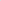             Kujawskim.Wniosek można pobrać:za pośrednictwem strony internetowej  www.soleckujawski.pl;w Biuletynie Informacji Publicznej(www.bip.soleckujawski.pl);w Punkcie Podawczym Urzędu Miejskiego w Solcu Kujawskim przy ul. 23 Stycznia 7,w Wydziale Utrzymania Miasta Urzędu Miejskiego w Solcu Kujawski przy ul. Toruńskiej 8a.Wnioski można składać wyłącznie w okresie naboru. Wnioski złożone przed dniem 01.03 2021 r. i po godz. 15.00 dnia 19.03.2021 r. nie będą rozpatrywane.Zasady udzielania dotacji określa Uchwała Nr XXV/221/21 Rady Miejskiej w Solcu Kujawskim z dnia 29 stycznia   2021 r.  w sprawie przyjęcia regulaminu udzielania dotacji celowej z budżetu Gminy Solec Kujawski na dofinansowanie kosztów wymiany źródeł ciepła zasilanych paliwami stałym w ramach zadania ograniczania niskiej emisji w Gminie  Solec Kujawski. Treść uchwały znajduje się na: https://mst-solec-kujawski.rbip.mojregion.info/ oraz na stronie internetowej  www.soleckujawski.pl;